PAGe 3.0 – Em construção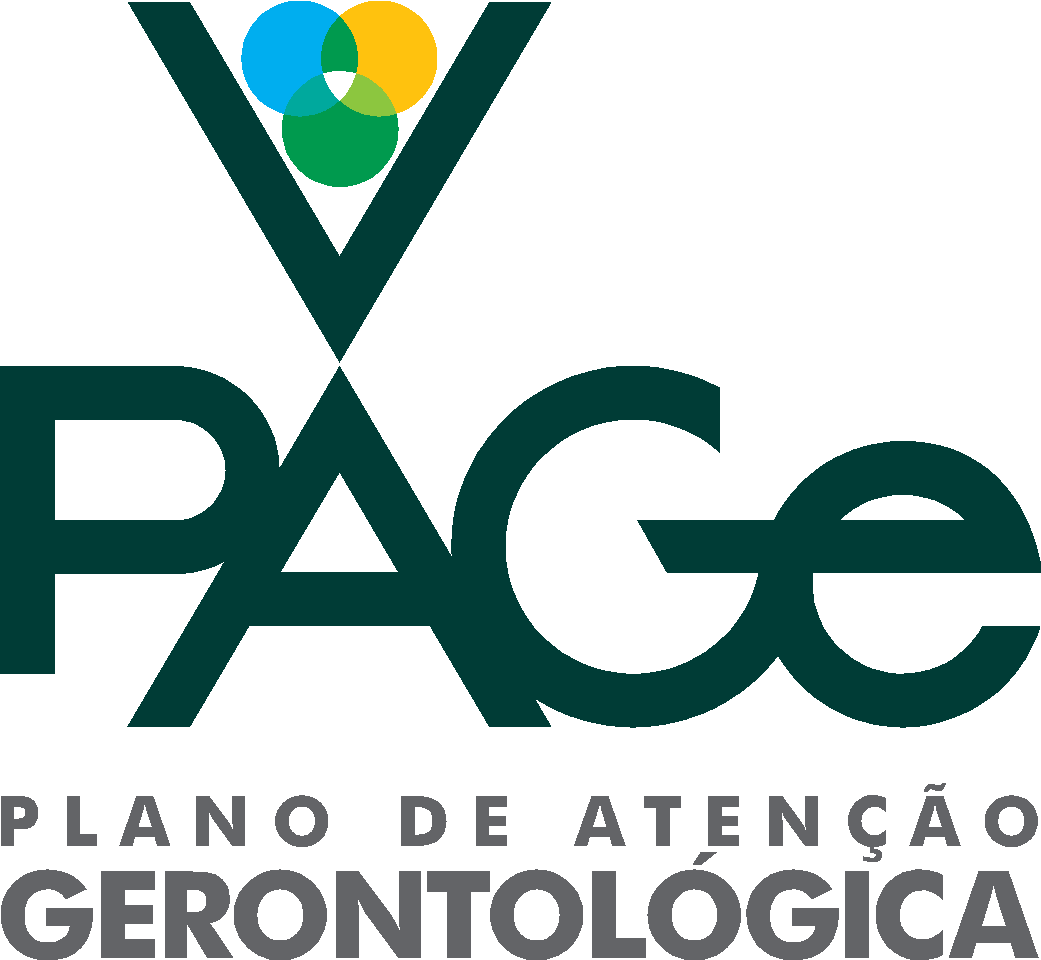 Serviço/Instituição: _____________________________________________________________Entrada no Serviço: ______/______/______   Entrevistado: □ idoso   □ outro______________Entrevistador: ________________________________  Data Avaliação: ______/______/______                                                                       Horário - Início:___________Término:__________Serviço/Instituição: _____________________________________________________________Entrada no Serviço: ______/______/______   Entrevistado: □ idoso   □ outro______________Entrevistador: ________________________________  Data Avaliação: ______/______/______                                                                       Horário - Início:___________Término:__________DADOS DE IDENTIFICAÇÃODADOS DE IDENTIFICAÇÃODADOS DE IDENTIFICAÇÃODADOS DE IDENTIFICAÇÃODADOS DE IDENTIFICAÇÃODADOS DE IDENTIFICAÇÃODADOS DE IDENTIFICAÇÃODADOS DE IDENTIFICAÇÃODADOS DE IDENTIFICAÇÃODADOS DE IDENTIFICAÇÃODADOS DE IDENTIFICAÇÃO1. Nome:         1. Nome:         1. Nome:         1. Nome:         1. Nome:         Nome social: Nome social: Nome social: Nome social: Nome social: Nome social: 2. Endereço:2. Endereço:2. Endereço:2. Endereço:2. Endereço:2. Endereço:2. Endereço:2. Endereço:2. Endereço:2. Endereço:2. Endereço:3. Telefones: 3. Telefones: 3. Telefones: 3. Telefones: 3. Telefones: 3. Telefones: 3. Telefones: 3. Telefones: 3. Telefones: 3. Telefones: 3. Telefones: 4. Data de Nascimento: _____/______/_____4. Data de Nascimento: _____/______/_____4. Data de Nascimento: _____/______/_____4. Data de Nascimento: _____/______/_____5. Idade: _______5. Idade: _______5. Idade: _______5. Idade: _______6. Gênero: □ Feminino     □ Masculino6. Gênero: □ Feminino     □ Masculino6. Gênero: □ Feminino     □ Masculino7. Estado civil:□ solteiro(a)□ casado(a)/união estável□ separado(a)/divorciado(a)□ viúvo(a)□ solteiro(a)□ casado(a)/união estável□ separado(a)/divorciado(a)□ viúvo(a)□ solteiro(a)□ casado(a)/união estável□ separado(a)/divorciado(a)□ viúvo(a)□ solteiro(a)□ casado(a)/união estável□ separado(a)/divorciado(a)□ viúvo(a)8. Escolaridade:8. Escolaridade:□ analfabeto□ ensino fundamental (incompleto)□ ensino fundamental (completo)□ ensino médio (incompleto)□ ensino médio (completo)□ ensino superior (incompleto)□ ensino superior (completo)□ analfabeto□ ensino fundamental (incompleto)□ ensino fundamental (completo)□ ensino médio (incompleto)□ ensino médio (completo)□ ensino superior (incompleto)□ ensino superior (completo)□ analfabeto□ ensino fundamental (incompleto)□ ensino fundamental (completo)□ ensino médio (incompleto)□ ensino médio (completo)□ ensino superior (incompleto)□ ensino superior (completo)□ analfabeto□ ensino fundamental (incompleto)□ ensino fundamental (completo)□ ensino médio (incompleto)□ ensino médio (completo)□ ensino superior (incompleto)□ ensino superior (completo)9. De acordo com sua escolaridade, o(a) senhor(a) estudou, formalmente, durante _____ anos.9. De acordo com sua escolaridade, o(a) senhor(a) estudou, formalmente, durante _____ anos.9. De acordo com sua escolaridade, o(a) senhor(a) estudou, formalmente, durante _____ anos.9. De acordo com sua escolaridade, o(a) senhor(a) estudou, formalmente, durante _____ anos.9. De acordo com sua escolaridade, o(a) senhor(a) estudou, formalmente, durante _____ anos.9. De acordo com sua escolaridade, o(a) senhor(a) estudou, formalmente, durante _____ anos.9. De acordo com sua escolaridade, o(a) senhor(a) estudou, formalmente, durante _____ anos.9. De acordo com sua escolaridade, o(a) senhor(a) estudou, formalmente, durante _____ anos.9. De acordo com sua escolaridade, o(a) senhor(a) estudou, formalmente, durante _____ anos.9. De acordo com sua escolaridade, o(a) senhor(a) estudou, formalmente, durante _____ anos.9. De acordo com sua escolaridade, o(a) senhor(a) estudou, formalmente, durante _____ anos.10. O(a) Sr(a) é aposentado(a)? □ sim     □ não, qual é a profissão atual? ______________________________________10. O(a) Sr(a) é aposentado(a)? □ sim     □ não, qual é a profissão atual? ______________________________________10. O(a) Sr(a) é aposentado(a)? □ sim     □ não, qual é a profissão atual? ______________________________________10. O(a) Sr(a) é aposentado(a)? □ sim     □ não, qual é a profissão atual? ______________________________________10. O(a) Sr(a) é aposentado(a)? □ sim     □ não, qual é a profissão atual? ______________________________________10. O(a) Sr(a) é aposentado(a)? □ sim     □ não, qual é a profissão atual? ______________________________________10. O(a) Sr(a) é aposentado(a)? □ sim     □ não, qual é a profissão atual? ______________________________________10. O(a) Sr(a) é aposentado(a)? □ sim     □ não, qual é a profissão atual? ______________________________________10. O(a) Sr(a) é aposentado(a)? □ sim     □ não, qual é a profissão atual? ______________________________________10. O(a) Sr(a) é aposentado(a)? □ sim     □ não, qual é a profissão atual? ______________________________________10. O(a) Sr(a) é aposentado(a)? □ sim     □ não, qual é a profissão atual? ______________________________________11. Caso seja aposentado ou pensionista, qual a profissão que exerceu por mais tempo?___________________________11. Caso seja aposentado ou pensionista, qual a profissão que exerceu por mais tempo?___________________________11. Caso seja aposentado ou pensionista, qual a profissão que exerceu por mais tempo?___________________________11. Caso seja aposentado ou pensionista, qual a profissão que exerceu por mais tempo?___________________________11. Caso seja aposentado ou pensionista, qual a profissão que exerceu por mais tempo?___________________________11. Caso seja aposentado ou pensionista, qual a profissão que exerceu por mais tempo?___________________________11. Caso seja aposentado ou pensionista, qual a profissão que exerceu por mais tempo?___________________________11. Caso seja aposentado ou pensionista, qual a profissão que exerceu por mais tempo?___________________________11. Caso seja aposentado ou pensionista, qual a profissão que exerceu por mais tempo?___________________________11. Caso seja aposentado ou pensionista, qual a profissão que exerceu por mais tempo?___________________________11. Caso seja aposentado ou pensionista, qual a profissão que exerceu por mais tempo?___________________________12. Exerce atualmente algum tipo de trabalho remunerado? Se sim, qual?______________________________________12. Exerce atualmente algum tipo de trabalho remunerado? Se sim, qual?______________________________________12. Exerce atualmente algum tipo de trabalho remunerado? Se sim, qual?______________________________________12. Exerce atualmente algum tipo de trabalho remunerado? Se sim, qual?______________________________________12. Exerce atualmente algum tipo de trabalho remunerado? Se sim, qual?______________________________________12. Exerce atualmente algum tipo de trabalho remunerado? Se sim, qual?______________________________________12. Exerce atualmente algum tipo de trabalho remunerado? Se sim, qual?______________________________________12. Exerce atualmente algum tipo de trabalho remunerado? Se sim, qual?______________________________________12. Exerce atualmente algum tipo de trabalho remunerado? Se sim, qual?______________________________________12. Exerce atualmente algum tipo de trabalho remunerado? Se sim, qual?______________________________________12. Exerce atualmente algum tipo de trabalho remunerado? Se sim, qual?______________________________________13. Rendimento mensal individual (I) e familiar (F):□ Não possui renda□ BPC - Benefício de Prestação Continuada□ até um salário mínimo □ mais de 1 a 2 salários mínimos □ mais de 2 a 3 salários mínimos □ mais de 3 a 4 salários mínimos □ mais de 4 a 5 salários mínimos □ mais de 5 a 10 salários mínimos □ mais de 10 salários mínimos□ Não possui renda□ BPC - Benefício de Prestação Continuada□ até um salário mínimo □ mais de 1 a 2 salários mínimos □ mais de 2 a 3 salários mínimos □ mais de 3 a 4 salários mínimos □ mais de 4 a 5 salários mínimos □ mais de 5 a 10 salários mínimos □ mais de 10 salários mínimos□ Não possui renda□ BPC - Benefício de Prestação Continuada□ até um salário mínimo □ mais de 1 a 2 salários mínimos □ mais de 2 a 3 salários mínimos □ mais de 3 a 4 salários mínimos □ mais de 4 a 5 salários mínimos □ mais de 5 a 10 salários mínimos □ mais de 10 salários mínimos□ Não possui renda□ BPC - Benefício de Prestação Continuada□ até um salário mínimo □ mais de 1 a 2 salários mínimos □ mais de 2 a 3 salários mínimos □ mais de 3 a 4 salários mínimos □ mais de 4 a 5 salários mínimos □ mais de 5 a 10 salários mínimos □ mais de 10 salários mínimos14. Com quem mora:14. Com quem mora:□ sozinho(a)□ somente com o cônjuge□ com o cônjuge e o(s) filho(s)□ com o cônjuge, filho(s) e neto(s)□ com o cônjuge e neto(s)□ com filho(s)□ com filho(s) e neto(s)□ com neto(s)□ outros______________________________□ sozinho(a)□ somente com o cônjuge□ com o cônjuge e o(s) filho(s)□ com o cônjuge, filho(s) e neto(s)□ com o cônjuge e neto(s)□ com filho(s)□ com filho(s) e neto(s)□ com neto(s)□ outros______________________________□ sozinho(a)□ somente com o cônjuge□ com o cônjuge e o(s) filho(s)□ com o cônjuge, filho(s) e neto(s)□ com o cônjuge e neto(s)□ com filho(s)□ com filho(s) e neto(s)□ com neto(s)□ outros______________________________□ sozinho(a)□ somente com o cônjuge□ com o cônjuge e o(s) filho(s)□ com o cônjuge, filho(s) e neto(s)□ com o cônjuge e neto(s)□ com filho(s)□ com filho(s) e neto(s)□ com neto(s)□ outros______________________________15. Religião: □ sim   □ não15. Religião: □ sim   □ nãoQual?:□ católico □ católico □ católico □ evangélico□ evangélico□ evangélico□ espírita□ outro: ____I. AVALIAÇÃO DE VULNERABILIDADE BIOPSICOSSOCIAL EM IDOSOSASPECTOS PSICOLÓGICOS DÉFICIT COGNITIVO1. O(a) senhor(a) considera que a sua memória é tão boa quanto a de outras pessoas da sua idade?1. O(a) senhor(a) considera que a sua memória é tão boa quanto a de outras pessoas da sua idade?□ sim= 1□ não= 0DÉFICIT COGNITIVO2. Vou lhe dizer 3 palavras e o(a) senhor(a) irá repeti-las em seguida. Peço que memorie essas 3 palavras, pois vou lhe perguntar sobre elas mais tarde novamente. [Instruções: Falar as 3 palavras em sequência pausadamente. Caso o(a) idoso(a) não consiga, repita no máximo 3 vezes para aprendizado. Pontuar ao lado se o(a) idoso(a) repetiu corretamente as três palavras na primeira tentativa]. CARRO – VASO - TIJOLO2. Vou lhe dizer 3 palavras e o(a) senhor(a) irá repeti-las em seguida. Peço que memorie essas 3 palavras, pois vou lhe perguntar sobre elas mais tarde novamente. [Instruções: Falar as 3 palavras em sequência pausadamente. Caso o(a) idoso(a) não consiga, repita no máximo 3 vezes para aprendizado. Pontuar ao lado se o(a) idoso(a) repetiu corretamente as três palavras na primeira tentativa]. CARRO – VASO - TIJOLO□ sim= 1□ não= 0DÉFICIT COGNITIVO3. Agora, eu vou marcar um minuto no relógio e durante esse tempo o(a) senhor(a) deve falar o maior número de animais de que se lembrar. Quanto mais animais o(a) senhor(a) falar nesse tempo, melhor. [Anote os nomes de animais falados pelo(a) idoso(a) a cada 15 segundos. Registrar, mas não contar animais repetidos] Pode começar.3. Agora, eu vou marcar um minuto no relógio e durante esse tempo o(a) senhor(a) deve falar o maior número de animais de que se lembrar. Quanto mais animais o(a) senhor(a) falar nesse tempo, melhor. [Anote os nomes de animais falados pelo(a) idoso(a) a cada 15 segundos. Registrar, mas não contar animais repetidos] Pode começar.3. Agora, eu vou marcar um minuto no relógio e durante esse tempo o(a) senhor(a) deve falar o maior número de animais de que se lembrar. Quanto mais animais o(a) senhor(a) falar nesse tempo, melhor. [Anote os nomes de animais falados pelo(a) idoso(a) a cada 15 segundos. Registrar, mas não contar animais repetidos] Pode começar.3. Agora, eu vou marcar um minuto no relógio e durante esse tempo o(a) senhor(a) deve falar o maior número de animais de que se lembrar. Quanto mais animais o(a) senhor(a) falar nesse tempo, melhor. [Anote os nomes de animais falados pelo(a) idoso(a) a cada 15 segundos. Registrar, mas não contar animais repetidos] Pode começar.DÉFICIT COGNITIVO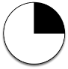 DÉFICIT COGNITIVO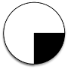 DÉFICIT COGNITIVO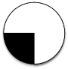 DÉFICIT COGNITIVO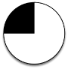 DÉFICIT COGNITIVO[Instruções: Pontue se o(a) idoso(a) falou uma quantidade de animais igual ou superior a nota de corte. Nota de corte de acordo com escolaridade: analfabetos = 9 animais; 1-7 anos = 12 animais e 8 anos ou mais = 13 animais.][Instruções: Pontue se o(a) idoso(a) falou uma quantidade de animais igual ou superior a nota de corte. Nota de corte de acordo com escolaridade: analfabetos = 9 animais; 1-7 anos = 12 animais e 8 anos ou mais = 13 animais.]□ sim= 1□ não= 0DÉFICIT COGNITIVO4. O(a) senhor(a) consegue se lembrar das 3 palavras que lhe pedi que repetisse agora há pouco? [Instruções: o entrevistador não deve dizer as palavras. Pontue se o(a) idoso(a) lembrou e repetiu corretamente as 3 palavras].4. O(a) senhor(a) consegue se lembrar das 3 palavras que lhe pedi que repetisse agora há pouco? [Instruções: o entrevistador não deve dizer as palavras. Pontue se o(a) idoso(a) lembrou e repetiu corretamente as 3 palavras].□ sim= 1□ não= 0DÉFICIT COGNITIVO5. [Instruções: Esteja com uma folha em mãos e fale todos os comandos de uma vez só] Senhor(a), vou lhe pedir para realizar uma tarefa agora com este papel. Pegue-o com a mão direita, dobre-o ao meio e coloque-o sobre a mesa. [Instruções: Pontue se o(a) idoso(a) realizou os 3 comandos corretamente]5. [Instruções: Esteja com uma folha em mãos e fale todos os comandos de uma vez só] Senhor(a), vou lhe pedir para realizar uma tarefa agora com este papel. Pegue-o com a mão direita, dobre-o ao meio e coloque-o sobre a mesa. [Instruções: Pontue se o(a) idoso(a) realizou os 3 comandos corretamente]□ sim= 1□ não= 0DÉFICIT COGNITIVO6. Teste do desenho Relógio. [Instruções: Aplique apenas se o (a) idoso tiver escolaridade igual ou superior a 5 anos. Caso não, pontue ao lado de forma negativa. Esteja com uma folha com um desenho de um círculo de 11 cm de diâmetro e dê as instruções para a tarefa]. Senhor(a), nesta folha temos um mostrador de um relógio. Gostaria que o senhor(a) colocasse os números dentro dele. [Aguardar]. Por favor, agora indique o horário 11h10 (onze horas e 10 minutos). 6. Teste do desenho Relógio. [Instruções: Aplique apenas se o (a) idoso tiver escolaridade igual ou superior a 5 anos. Caso não, pontue ao lado de forma negativa. Esteja com uma folha com um desenho de um círculo de 11 cm de diâmetro e dê as instruções para a tarefa]. Senhor(a), nesta folha temos um mostrador de um relógio. Gostaria que o senhor(a) colocasse os números dentro dele. [Aguardar]. Por favor, agora indique o horário 11h10 (onze horas e 10 minutos). 6. Teste do desenho Relógio. [Instruções: Aplique apenas se o (a) idoso tiver escolaridade igual ou superior a 5 anos. Caso não, pontue ao lado de forma negativa. Esteja com uma folha com um desenho de um círculo de 11 cm de diâmetro e dê as instruções para a tarefa]. Senhor(a), nesta folha temos um mostrador de um relógio. Gostaria que o senhor(a) colocasse os números dentro dele. [Aguardar]. Por favor, agora indique o horário 11h10 (onze horas e 10 minutos). 6. Teste do desenho Relógio. [Instruções: Aplique apenas se o (a) idoso tiver escolaridade igual ou superior a 5 anos. Caso não, pontue ao lado de forma negativa. Esteja com uma folha com um desenho de um círculo de 11 cm de diâmetro e dê as instruções para a tarefa]. Senhor(a), nesta folha temos um mostrador de um relógio. Gostaria que o senhor(a) colocasse os números dentro dele. [Aguardar]. Por favor, agora indique o horário 11h10 (onze horas e 10 minutos). DÉFICIT COGNITIVO[Instruções: Análise o desenho e pontue ao lado se o(a) idoso(a) atingiu a nota de corte esperada. Nota de corte: Atribua um ponto para cada posicionamento correto dos números 1, 2, 4, 5, 7, 8, 10 e 11, mais um ponto para cada ponteiro correto (pontuação máxima = 10). Nota de corte = 7].[Instruções: Análise o desenho e pontue ao lado se o(a) idoso(a) atingiu a nota de corte esperada. Nota de corte: Atribua um ponto para cada posicionamento correto dos números 1, 2, 4, 5, 7, 8, 10 e 11, mais um ponto para cada ponteiro correto (pontuação máxima = 10). Nota de corte = 7].□ sim= 1□ não= 0DÉFICIT COGNITIVOPontuação (máxima = 6): __________                 Necessidade de Investigação? Pontuação (máxima = 6): __________                 Necessidade de Investigação? □ sim□ nãoATITUDE NEGATIVA EM RELAÇÃO AO PROCESSO DE ENVELHCIMENTO7. Que idade o (a) senhor(a) sente ter________? Por quê? Instruções: Com base na resposta dada, analisar e registrar ao lado se o(a) idoso(a) sente-se mais velho do que realmente é:]□ sim= 0□ não= 1ATITUDE NEGATIVA EM RELAÇÃO AO PROCESSO DE ENVELHCIMENTO8.  De maneira geral, o(a) senhor(a) diria que a sua saúde é boa?□ sim= 1□ não= 0ATITUDE NEGATIVA EM RELAÇÃO AO PROCESSO DE ENVELHCIMENTO9. O(a) senhor acha que a velhice, de forma geral, tem mais pontos negativos do que positivos?□ sim= 0□ não= 1ATITUDE NEGATIVA EM RELAÇÃO AO PROCESSO DE ENVELHCIMENTO10. Ao pensar no seu envelhecimento, o(a) senhor(a) se sente preocupado(a)?□ sim= 0□ não= 1ATITUDE NEGATIVA EM RELAÇÃO AO PROCESSO DE ENVELHCIMENTO11. O(a) senhor(a) acha que é possível ter uma vida sexual saudável  na velhice? (sugestão disciplina: trocar saudável por prazerosa)□ sim= 1□ não= 0ATITUDE NEGATIVA EM RELAÇÃO AO PROCESSO DE ENVELHCIMENTO12. O(a) senhor(a) acha que há poucas coisas que uma pessoa possa realizar na velhice? □ sim= 0□ não= 1ATITUDE NEGATIVA EM RELAÇÃO AO PROCESSO DE ENVELHCIMENTO13. O(a) senhor(a) acha que a velhice é sinônimo de debilidade física?□ sim= 0□ não= 1ATITUDE NEGATIVA EM RELAÇÃO AO PROCESSO DE ENVELHCIMENTO14. O(a) senhor(a) acha que é melhor morrer cedo do que ficar velho(a)?□ sim= 0□ não= 1ATITUDE NEGATIVA EM RELAÇÃO AO PROCESSO DE ENVELHCIMENTOPontuação (máxima = 8): __________                      Necessidade de Investigação? □ sim□ nãoDEPRESSÃO[Instruções: antes de iniciar diga ao idoso: “Vou lhe fazer algumas perguntas para saber como o(a) senhor(a) vem se sentindo na última semana”.] [Instruções: antes de iniciar diga ao idoso: “Vou lhe fazer algumas perguntas para saber como o(a) senhor(a) vem se sentindo na última semana”.] [Instruções: antes de iniciar diga ao idoso: “Vou lhe fazer algumas perguntas para saber como o(a) senhor(a) vem se sentindo na última semana”.] DEPRESSÃO15. De modo geral o(a) senhor(a) está satisfeito com a vida? □ sim= 1□ não= 0DEPRESSÃO16. O(a) senhor (a) se sente triste com frequência? □ sim= 0□ não= 1DEPRESSÃO17. O(a) senhor(a) abandonou muitas das coisas que fazia ou gostava de fazer? □ sim= 0□ não= 1DEPRESSÃO18. O(a) senhor(a) tem medo de que algo ruim lhe aconteça?□ sim= 0□ não= 1DEPRESSÃO19. O(a) Sr.(a) se sente impaciente e agitado(a) com frequência? (futuro: rever questões duplas)□ sim= 0□ não= 1DEPRESSÃOPontuação (máxima = 5):__________                                  Necessidade de Investigação?□ sim□ nãoASPECTOS BIOLÓGICOS DÉFICIT SENSORIAL20. O(a) senhor(a) tem dificuldades para enxergar? [Observação: Mesmo se já utilizar óculos ou outros métodos corretivos.]□ sim= 0□ não= 1DÉFICIT SENSORIAL21. O(a) senhor(a) tem dificuldade para ouvir o que as pessoas falam? [Observação: Mesmo se já utilizar aparelho auditivo]□ sim= 0□ não= 1DÉFICIT SENSORIAL22. O(a) senhor(a) tem dificuldade para sentir o sabor dos alimentos?□ sim= 0□ não= 1DÉFICIT SENSORIAL23. Por causa dos seus sentidos (visão, audição, paladar), o senhor(a) tem dificuldade de realizar suas atividades cotidianas?□ sim= 0□ não= 1DÉFICIT SENSORIALPontuação (máxima=4):__________                         Necessidade de Investigação?□ sim□ nãoINCAPACIDADE FUNCIONALO(a) senhor(a) necessita de ajuda para:24. Fazer compras fora de casa?□ sim= 0□ não= 1INCAPACIDADE FUNCIONALO(a) senhor(a) necessita de ajuda para:25. Usar meios de transporte coletivo (ônibus, metrô e trem)?□ sim= 0□ não= 1INCAPACIDADE FUNCIONALO(a) senhor(a) necessita de ajuda para:26. Cozinhar a própria comida?□ sim= 0□ não= 1INCAPACIDADE FUNCIONALO(a) senhor(a) necessita de ajuda para:27. Usar o telefone? (futuro: adequação ao uso atual de celular)□ sim= 0□ não= 1INCAPACIDADE FUNCIONALO(a) senhor(a) necessita de ajuda para:28. Vestir-se (exceto para colocar as meias e calçados)?□ sim= 0□ não= 1INCAPACIDADE FUNCIONALO(a) senhor(a) necessita de ajuda para:29. Tomar banho?□ sim= 0□ não= 1INCAPACIDADE FUNCIONALPontuação (máxima 6):__________                            Necessidade de Investigação?Pontuação (máxima 6):__________                            Necessidade de Investigação?□ sim□ nãoDESNUTRIÇÃO30. O(a) senhor(a) tem dificuldades para mastigar?□ sim= 0□ não= 1DESNUTRIÇÃO31. O(a) senhor(a) faz menos do que três refeições por dia?□ sim= 0□ não= 1DESNUTRIÇÃO32. Nos últimos 3 meses, o(a) senhor(a) percebeu que passou a comer menos sem motivo?□ sim= 0□ não= 1DESNUTRIÇÃO33. Nos últimos 3 meses, o(a) senhor(a) perdeu peso sem motivo aparente? sim, quantos quilos? □ > 3kg  □ de 1 a 3kg  □ não sabe informar□ sim= 0□ não= 1DESNUTRIÇÃO34. Nos últimos 3 meses, o(a) senhor(a) passou por algum estresse psicológico?□ sim= 0□ não= 1DESNUTRIÇÃO[Instruções: Medir o peso e a altura do(a) idoso(a). Caso não seja possível, seguir com os dados que forem auto referidos pelo(a) idoso(a)]. Qual o seu peso? ____________ E a sua altura? _____________[Instruções: Medir o peso e a altura do(a) idoso(a). Caso não seja possível, seguir com os dados que forem auto referidos pelo(a) idoso(a)]. Qual o seu peso? ____________ E a sua altura? _____________[Instruções: Medir o peso e a altura do(a) idoso(a). Caso não seja possível, seguir com os dados que forem auto referidos pelo(a) idoso(a)]. Qual o seu peso? ____________ E a sua altura? _____________DESNUTRIÇÃO35. [Instruções: faça o cálculo do índice de massa corporal e pontue ao lado se o(a) idoso(a) possui IMC menor ou igual que 22 Kg/m2.]IMC: peso_____ [kg]/estatura_____ [m2] = _______Kg/m2. □ sim= 0□ não= 1DESNUTRIÇÃOPontuação (máxima 6):                                                               Necessidade de Investigação?□ sim□ nãoDOENÇAS CARDIOVASCULARES (DCV)36. O(a) senhor(a) tem histórico familiar (pais, irmãos ou filhos) de DCV (infarto, derrame, angina)?36. O(a) senhor(a) tem histórico familiar (pais, irmãos ou filhos) de DCV (infarto, derrame, angina)?□ sim= 0□ não= 1DOENÇAS CARDIOVASCULARES (DCV)37. O(a) senhor(a) tem pressão alta (superior a 140/90 mmHg)? [Instruções: Pontuar como sim quando PA auto referida for superior ao valor indicado, mesmo com o uso de anti-hipertensivos, ou caso o(a) idoso(a) não saiba informar.]37. O(a) senhor(a) tem pressão alta (superior a 140/90 mmHg)? [Instruções: Pontuar como sim quando PA auto referida for superior ao valor indicado, mesmo com o uso de anti-hipertensivos, ou caso o(a) idoso(a) não saiba informar.]□ sim= 0□ não= 1DOENÇAS CARDIOVASCULARES (DCV)37. O(a) senhor(a) tem pressão alta (superior a 140/90 mmHg)? [Instruções: Pontuar como sim quando PA auto referida for superior ao valor indicado, mesmo com o uso de anti-hipertensivos, ou caso o(a) idoso(a) não saiba informar.]37. O(a) senhor(a) tem pressão alta (superior a 140/90 mmHg)? [Instruções: Pontuar como sim quando PA auto referida for superior ao valor indicado, mesmo com o uso de anti-hipertensivos, ou caso o(a) idoso(a) não saiba informar.]□ sim= 0,desconhece os valores□ sim= 0,desconhece os valoresDOENÇAS CARDIOVASCULARES (DCV)[Instruções: Solicitar exames laboratoriais recentes (últimos 6 meses). Caso não tenha, prosseguir com as perguntas 38 e 39, considerando apenas os auto relatos.][Instruções: Solicitar exames laboratoriais recentes (últimos 6 meses). Caso não tenha, prosseguir com as perguntas 38 e 39, considerando apenas os auto relatos.][Instruções: Solicitar exames laboratoriais recentes (últimos 6 meses). Caso não tenha, prosseguir com as perguntas 38 e 39, considerando apenas os auto relatos.][Instruções: Solicitar exames laboratoriais recentes (últimos 6 meses). Caso não tenha, prosseguir com as perguntas 38 e 39, considerando apenas os auto relatos.]DOENÇAS CARDIOVASCULARES (DCV)38. O(a) senhor(a) tem glicemia de jejum superior a 100 mg/dL?[Instruções: Pontuar como sim quando a resposta for positiva mesmo com o uso de antidiabéticos ou caso o(a) idoso(a) não saiba informar.]38. O(a) senhor(a) tem glicemia de jejum superior a 100 mg/dL?[Instruções: Pontuar como sim quando a resposta for positiva mesmo com o uso de antidiabéticos ou caso o(a) idoso(a) não saiba informar.]□ sim= 0□ não= 1DOENÇAS CARDIOVASCULARES (DCV)39. O(a) senhor(a) tem colesterol alterado?O(a) senhor(a) tem colesterol alterado? [Instruções: Pontuar como sim quando 1) verificar no exame valores de CT e HDL superior a 200 mg/dL e inferior 60 mg/dL, respectivamente, mesmo com uso de hipolipemiantes; 2) auto relato de colesterol alterado; ou 3) caso o(a) idoso(a) não saiba informar.]39. O(a) senhor(a) tem colesterol alterado?O(a) senhor(a) tem colesterol alterado? [Instruções: Pontuar como sim quando 1) verificar no exame valores de CT e HDL superior a 200 mg/dL e inferior 60 mg/dL, respectivamente, mesmo com uso de hipolipemiantes; 2) auto relato de colesterol alterado; ou 3) caso o(a) idoso(a) não saiba informar.]□ sim= 0□ não= 1DOENÇAS CARDIOVASCULARES (DCV)40. O(a) senhor(a) fuma ou deixou de fumar nos últimos 6 meses?40. O(a) senhor(a) fuma ou deixou de fumar nos últimos 6 meses?□ sim= 0□ não= 1DOENÇAS CARDIOVASCULARES (DCV)41. O(a) senhor(a) tem o hábito de ingerir bebidas alcoólicas? Se sim, qual o tipo da bebida? ________  E quantas doses, taças ou latas em uma semana? _______41. O(a) senhor(a) tem o hábito de ingerir bebidas alcoólicas? Se sim, qual o tipo da bebida? ________  E quantas doses, taças ou latas em uma semana? _______41. O(a) senhor(a) tem o hábito de ingerir bebidas alcoólicas? Se sim, qual o tipo da bebida? ________  E quantas doses, taças ou latas em uma semana? _______41. O(a) senhor(a) tem o hábito de ingerir bebidas alcoólicas? Se sim, qual o tipo da bebida? ________  E quantas doses, taças ou latas em uma semana? _______DOENÇAS CARDIOVASCULARES (DCV)[Instruções: Assinale abaixo a resposta equivalente, considerando as seguintes referências:[Instruções: Assinale abaixo a resposta equivalente, considerando as seguintes referências:[Instruções: Assinale abaixo a resposta equivalente, considerando as seguintes referências:[Instruções: Assinale abaixo a resposta equivalente, considerando as seguintes referências:DOENÇAS CARDIOVASCULARES (DCV) Homens: Mais do que 14 doses de destilado (350 ml), 7 taças de vinho (2 litros) ou 14 latas de cerveja (5 litros).Mulheres: Mais do que 7 doses de destilado (175 ml), 3 ½  taças de vinho (1 litro) ou 7 latas de cerveja (2,5 litros) Homens: Mais do que 14 doses de destilado (350 ml), 7 taças de vinho (2 litros) ou 14 latas de cerveja (5 litros).Mulheres: Mais do que 7 doses de destilado (175 ml), 3 ½  taças de vinho (1 litro) ou 7 latas de cerveja (2,5 litros)□ sim= 0□ não= 1DOENÇAS CARDIOVASCULARES (DCV)42. O(a) senhor(a) pratica exercícios físicos regulares (caminhada, natação, dança, ginástica, musculação, entre outros)? □ não □ Se sim, qual a frequência? _____________ E por quanto tempo?______________.42. O(a) senhor(a) pratica exercícios físicos regulares (caminhada, natação, dança, ginástica, musculação, entre outros)? □ não □ Se sim, qual a frequência? _____________ E por quanto tempo?______________.42. O(a) senhor(a) pratica exercícios físicos regulares (caminhada, natação, dança, ginástica, musculação, entre outros)? □ não □ Se sim, qual a frequência? _____________ E por quanto tempo?______________.42. O(a) senhor(a) pratica exercícios físicos regulares (caminhada, natação, dança, ginástica, musculação, entre outros)? □ não □ Se sim, qual a frequência? _____________ E por quanto tempo?______________.DOENÇAS CARDIOVASCULARES (DCV)[Instruções: Depois assinale ao lado a resposta equivalente (sim ou não) considerando prática regular de exercícios como: frequência igual ou superior a 2 dias/semana com tempo total igual ou superior a 150 minutos/semana].[Instruções: Depois assinale ao lado a resposta equivalente (sim ou não) considerando prática regular de exercícios como: frequência igual ou superior a 2 dias/semana com tempo total igual ou superior a 150 minutos/semana].□ sim= 1 □ não= 0DOENÇAS CARDIOVASCULARES (DCV)43. 43. □ sim= 0□ não= 1DOENÇAS CARDIOVASCULARES (DCV)Pontuação (máxima 6):__________                                     Necessidade de Investigação?Pontuação (máxima 6):__________                                     Necessidade de Investigação?□ sim□ nãoUSO INADEQUADO DE MEDICAMENTOS 44. Nos últimos 5 anos, algum médico ou outro profissional de saúde já disse que o(a) senhor(a) tem:  44. Nos últimos 5 anos, algum médico ou outro profissional de saúde já disse que o(a) senhor(a) tem:  44. Nos últimos 5 anos, algum médico ou outro profissional de saúde já disse que o(a) senhor(a) tem:  44. Nos últimos 5 anos, algum médico ou outro profissional de saúde já disse que o(a) senhor(a) tem: USO INADEQUADO DE MEDICAMENTOSDoença do coração (angina, infarto ou ataque cardíaco)?Doença do coração (angina, infarto ou ataque cardíaco)?□ sim□ nãoUSO INADEQUADO DE MEDICAMENTOSPressão alta / hipertensão? Pressão alta / hipertensão? □ sim□ nãoUSO INADEQUADO DE MEDICAMENTOSDerrame / AVC / Isquemia?Derrame / AVC / Isquemia?□ sim□ nãoUSO INADEQUADO DE MEDICAMENTOSDiabetes Mellitus? Diabetes Mellitus? □ sim□ nãoUSO INADEQUADO DE MEDICAMENTOSTumor maligno / Câncer?Tumor maligno / Câncer?□ sim□ nãoUSO INADEQUADO DE MEDICAMENTOSAsma / Bronquite / Enfisema?Asma / Bronquite / Enfisema?□ sim□ nãoUSO INADEQUADO DE MEDICAMENTOSOsteoporoseOsteoporose□ sim□ nãoUSO INADEQUADO DE MEDICAMENTOSReumatismoReumatismo□ sim□ nãoUSO INADEQUADO DE MEDICAMENTOSTendiniteTendinite□ sim□ nãoUSO INADEQUADO DE MEDICAMENTOSProblemas de circulaçãoProblemas de circulação□ sim□ nãoUSO INADEQUADO DE MEDICAMENTOSDepressão?Depressão?□ sim□ nãoUSO INADEQUADO DE MEDICAMENTOSOutra?______________________________________Outra?______________________________________□ sim□ nãoUSO INADEQUADO DE MEDICAMENTOS[Instruções: registre a quantidade total de diagnósticos: ___________][Instruções: registre a quantidade total de diagnósticos: ___________][Instruções: registre a quantidade total de diagnósticos: ___________][Instruções: registre a quantidade total de diagnósticos: ___________]USO INADEQUADO DE MEDICAMENTOS45. O(a) senhor(a) tem algum dos seguintes problemas de saúde:45. O(a) senhor(a) tem algum dos seguintes problemas de saúde:USO INADEQUADO DE MEDICAMENTOSDor de cabeça?Dor de cabeça?□ sim□ nãoUSO INADEQUADO DE MEDICAMENTOSDor nas costas ou em outra parte do corpo?Dor nas costas ou em outra parte do corpo?□ sim□ nãoUSO INADEQUADO DE MEDICAMENTOSAlergia?Alergia?□ sim□ nãoUSO INADEQUADO DE MEDICAMENTOSProblema emocional?Problema emocional?□ sim□ nãoUSO INADEQUADO DE MEDICAMENTOSTontura?Tontura?□ sim□ nãoUSO INADEQUADO DE MEDICAMENTOSDificuldades para dormir?Dificuldades para dormir?□ sim□ nãoUSO INADEQUADO DE MEDICAMENTOSIncontinência urinária / perda de urinaIncontinência urinária / perda de urina□ sim□ nãoUSO INADEQUADO DE MEDICAMENTOSOutro? _____________________________Outro? _____________________________□ sim□ nãoUSO INADEQUADO DE MEDICAMENTOS46. Quais os medicamentos utilizados pelo(a) senhor(a)? [Instruções: Solicitar as bulas dos medicamentos e fazer registro legível dos respectivos nomes e classes terapêuticas.]46. Quais os medicamentos utilizados pelo(a) senhor(a)? [Instruções: Solicitar as bulas dos medicamentos e fazer registro legível dos respectivos nomes e classes terapêuticas.]46. Quais os medicamentos utilizados pelo(a) senhor(a)? [Instruções: Solicitar as bulas dos medicamentos e fazer registro legível dos respectivos nomes e classes terapêuticas.]46. Quais os medicamentos utilizados pelo(a) senhor(a)? [Instruções: Solicitar as bulas dos medicamentos e fazer registro legível dos respectivos nomes e classes terapêuticas.]USO INADEQUADO DE MEDICAMENTOSNomeClasse terapêutica Classe terapêutica Classe terapêutica USO INADEQUADO DE MEDICAMENTOSUSO INADEQUADO DE MEDICAMENTOSUSO INADEQUADO DE MEDICAMENTOSUSO INADEQUADO DE MEDICAMENTOSUSO INADEQUADO DE MEDICAMENTOSUSO INADEQUADO DE MEDICAMENTOSUSO INADEQUADO DE MEDICAMENTOS [Instrução: Para classificar se há presença de polifarmácia, registrar ao lado se o(a) idoso(a) utiliza cinco medicamentos ou mais.] [Instrução: Para classificar se há presença de polifarmácia, registrar ao lado se o(a) idoso(a) utiliza cinco medicamentos ou mais.]□ sim= 0□ não= 1USO INADEQUADO DE MEDICAMENTOS47. O(a) senhor(a) sabe para que serve todos os seus medicamentos?47. O(a) senhor(a) sabe para que serve todos os seus medicamentos?□ sim= 1□ não= 0USO INADEQUADO DE MEDICAMENTOS48. Nos últimos 6 meses, houve aumento progressivo na quantidade de medicamentos prescritos para o(a) senhor(a)?48. Nos últimos 6 meses, houve aumento progressivo na quantidade de medicamentos prescritos para o(a) senhor(a)?□ sim= 0□ não= 1USO INADEQUADO DE MEDICAMENTOS49. Os medicamentos que o(a) senhor(a) faz uso foram prescritos por médicos diferentes?49. Os medicamentos que o(a) senhor(a) faz uso foram prescritos por médicos diferentes?□ sim= 0□ não= 1USO INADEQUADO DE MEDICAMENTOS50. O(a) senhor(a) toma os medicamentos de acordo com as orientações médicas?50. O(a) senhor(a) toma os medicamentos de acordo com as orientações médicas?□ sim= 1□ não= 0USO INADEQUADO DE MEDICAMENTOS51. O (a) senhor(a) deixa de tomar seus medicamentos com frequência?51. O (a) senhor(a) deixa de tomar seus medicamentos com frequência?□ sim= 0□ não= 1USO INADEQUADO DE MEDICAMENTOS52. O(a) senhor(a) tem o costume de tomar remédios por conta própria?52. O(a) senhor(a) tem o costume de tomar remédios por conta própria?□ sim= 0□ não= 1USO INADEQUADO DE MEDICAMENTOS53. Verificar na lista de medicamentos potencialmente inapropriados para idosos brasileiros (anexada ao PAGe) se o(a) idoso(a) toma algum dos medicamentos citados na mesma. [Instruções: Pontue ao lado e os deixe destacados na lista.]53. Verificar na lista de medicamentos potencialmente inapropriados para idosos brasileiros (anexada ao PAGe) se o(a) idoso(a) toma algum dos medicamentos citados na mesma. [Instruções: Pontue ao lado e os deixe destacados na lista.]□ sim= 0□ não= 1USO INADEQUADO DE MEDICAMENTOS54. Cálculo do risco para reações adversas.[Instruções: Para utilizar esta tabela e saber se o idoso se enquadra em um grupo de risco para reações adversas, verifique na questão 44 o número de diagnósticos e na questão 53 se o idoso faz uso de medicamento inapropriado. Circule estas informações nas respectivas coluna e linha em destaque na tabela e, em seguida, as cruze para saber o número máximo de medicamentos que o idoso poderia tomar. Por último, verifique na questão 46 se (o) idoso(a) utiliza uma quantidade de medicamentos superior ao valor indicado na tabela. Assinale ao lado a respectiva resposta.]54. Cálculo do risco para reações adversas.[Instruções: Para utilizar esta tabela e saber se o idoso se enquadra em um grupo de risco para reações adversas, verifique na questão 44 o número de diagnósticos e na questão 53 se o idoso faz uso de medicamento inapropriado. Circule estas informações nas respectivas coluna e linha em destaque na tabela e, em seguida, as cruze para saber o número máximo de medicamentos que o idoso poderia tomar. Por último, verifique na questão 46 se (o) idoso(a) utiliza uma quantidade de medicamentos superior ao valor indicado na tabela. Assinale ao lado a respectiva resposta.]54. Cálculo do risco para reações adversas.[Instruções: Para utilizar esta tabela e saber se o idoso se enquadra em um grupo de risco para reações adversas, verifique na questão 44 o número de diagnósticos e na questão 53 se o idoso faz uso de medicamento inapropriado. Circule estas informações nas respectivas coluna e linha em destaque na tabela e, em seguida, as cruze para saber o número máximo de medicamentos que o idoso poderia tomar. Por último, verifique na questão 46 se (o) idoso(a) utiliza uma quantidade de medicamentos superior ao valor indicado na tabela. Assinale ao lado a respectiva resposta.]54. Cálculo do risco para reações adversas.[Instruções: Para utilizar esta tabela e saber se o idoso se enquadra em um grupo de risco para reações adversas, verifique na questão 44 o número de diagnósticos e na questão 53 se o idoso faz uso de medicamento inapropriado. Circule estas informações nas respectivas coluna e linha em destaque na tabela e, em seguida, as cruze para saber o número máximo de medicamentos que o idoso poderia tomar. Por último, verifique na questão 46 se (o) idoso(a) utiliza uma quantidade de medicamentos superior ao valor indicado na tabela. Assinale ao lado a respectiva resposta.]USO INADEQUADO DE MEDICAMENTOS□ sim= 0□ não= 1USO INADEQUADO DE MEDICAMENTOSPontuação (máxima 9):__________                                     Necessidade de Investigação?Pontuação (máxima 9):__________                                     Necessidade de Investigação?□ sim□ nãoASPECTOS SOCIOAMBIENTAIS BAIXO SUPORTE SOCIAL55. O(a) senhor(a) tem: cônjuge________, pais________, irmãos (nª)________, filhos(nª)________, netos (no)________ e bisnetos (n°). [Instruções: Fazer registro dos familiares vivos]. 55. O(a) senhor(a) tem: cônjuge________, pais________, irmãos (nª)________, filhos(nª)________, netos (no)________ e bisnetos (n°). [Instruções: Fazer registro dos familiares vivos]. 55. O(a) senhor(a) tem: cônjuge________, pais________, irmãos (nª)________, filhos(nª)________, netos (no)________ e bisnetos (n°). [Instruções: Fazer registro dos familiares vivos]. BAIXO SUPORTE SOCIAL56. O(a) senhor(a) encontra pessoas que o(a) senhor(a) gosta com frequência?□ sim= 1□ não= 0BAIXO SUPORTE SOCIAL57. O(a) senhor(a) participa de decisões tomadas pela sua família?□ sim= 1□ não= 0BAIXO SUPORTE SOCIAL58. O(a) senhor(a) se sente satisfeito(a) com os seus relacionamentos afetivos? □ sim= 1□ não= 0BAIXO SUPORTE SOCIAL59. O (a) senhor(a) pode contar com alguém se precisar de dinheiro?□ sim= 1□ não= 0BAIXO SUPORTE SOCIAL60. O(a) senhor(a) pode contar com alguém para ajudá-lo(a) a resolver problemas? □ sim= 1□ não= 0BAIXO SUPORTE SOCIAL61. O(a) senhor(a) tem pessoas com quem possa se divertir e relaxar?□ sim= 1□ não= 0BAIXO SUPORTE SOCIAL62. O (a) senhor(a) participa de eventos socioculturais, tais como: peças de teatro, cinema, universidade aberta a terceira idade, centro de convivência, festas, ligados à religião, entre outros).□ sim= 1□ não= 0BAIXO SUPORTE SOCIAL63. O (a) senhor(a) é atendido regularmente por serviços de saúde?□ sim= 1□ não= 0BAIXO SUPORTE SOCIALPontuação (máxima 8):__________                                      Necessidade de Investigação?□ sim□ nãoVIOLÊNCIA64. O(a) senhor (a) tem medo de alguém do seu convívio?□ sim= 0□ não= 1VIOLÊNCIA65. O(a) senhor(a) se sente abandonado?□ sim= 0□ não= 1VIOLÊNCIA66. Alguém tem falado com o(a) senhor(a) de forma que se sinta mal consigo mesmo(a)?□ sim= 0□ não= 1VIOLÊNCIA67. Alguém tem agredido o(a) senhor(a) fisicamente?□ sim= 0□ não= 1VIOLÊNCIA68. O(a) senhor(a) tem passado necessidade (de roupas, alimentação, medicamentos ou outras)?□ sim= 0□ não= 1VIOLÊNCIA69. Alguém tem usado o dinheiro do(a) senhor(a) sem a sua autorização?□ sim= 0□ não= 1VIOLÊNCIA70. Alguém do seu convívio já tocou o corpo do(a) senhor(a) sem o seu consentimento?□ sim= 0□ não= 1VIOLÊNCIA71.  O(a) senhor(a) está deixando de cuidar de si próprio?□ sim= 0□ não= 1VIOLÊNCIAPontuação (máxima 8):__________                                    Necessidade de Investigação?□ sim□ nãoPROBLEMAS AMBIENTAIS [Ambiente Interno] - Na casa do(a) Senhor(a):PROBLEMAS AMBIENTAIS 72. Os móveis próximos às áreas de circulação são estáveis (firmes)? □ sim= 1□ não= 0PROBLEMAS AMBIENTAIS 73.  Há objetos (chinelos, brinquedos, tapetes, etc) soltos nas áreas de circulação?□ sim= 0□ não= 1PROBLEMAS AMBIENTAIS 74. O piso é escorregadio (ex. encerado, molhado)? □ sim= 0□ não= 1PROBLEMAS AMBIENTAIS 75. Há tapetes antiderrapantes (fora e dentro do box)?□ sim= 1□ não= 0PROBLEMAS AMBIENTAIS 76. Há escadas? [Instruções: item sem pontuação. Se não houver escadas, pular as próximas duas questões e pontuá-las positivamente.]□ sim□ nãoPROBLEMAS AMBIENTAIS 77. As escadas são iluminadas? □ sim= 1□ não= 0PROBLEMAS AMBIENTAIS 78. As escadas possuem corrimãos em ambos os lados?□ sim= 1□ não= 0PROBLEMAS AMBIENTAIS [Comportamento de risco] - O(a) senhor(a) costuma:PROBLEMAS AMBIENTAIS 79. Subir em banquetas ou cadeiras para alcançar objetos altos?□ sim= 0□ não= 1PROBLEMAS AMBIENTAIS 80. Acender as luzes ao levantar-se à noite?□ sim= 1□ não= 0PROBLEMAS AMBIENTAIS 81. Utilizar calçados seguros e adequados (solado antiderrapante, bem ajustados e firmes no pé, sem saltos etc)?□ sim= 1□ não= 0PROBLEMAS AMBIENTAIS [Ambiente Externo][Ambiente Externo][Ambiente Externo]PROBLEMAS AMBIENTAIS 82. As calçadas próximas à sua residência são bem cuidadas (pavimentadas, lisas e sem buracos)?□ sim= 1□ não= 0PROBLEMAS AMBIENTAIS 83. No seu bairro, o transporte público é acessível? (futuro: trocar a palavra acessível é de fácil acesso) □ sim= 1□ não= 0PROBLEMAS AMBIENTAIS 84. No seu bairro, o comércio é acessível? (futuro: idem)□ sim= 1□ não= 0PROBLEMAS AMBIENTAIS 85. No seu bairro, há facilidade e prazer em andar (a pé/com cadeira de rodas/bengala/andador)? (futuro: arrumar, retirar questões com “e”)□ sim= 1□ não= 0PROBLEMAS AMBIENTAIS 86. No seu bairro, a diversão (restaurantes, cinema, clubes, etc) é acessível? (futuro: idem)□ sim= 1□ não= 0PROBLEMAS AMBIENTAIS 87. O seu bairro é seguro?□ sim= 1□ não= 0PROBLEMAS AMBIENTAIS Pontuação (máxima 15):                                    Necessidade  de Investigação?□ sim□ nãoDOMÍNIO TRANSVERSAL  QUEDAS88. O(a) senhor(a) sofreu alguma queda nos últimos 12 meses? Se sim, quantas?________ [Se não, pontue também a resposta “não” na próxima questão e vá para a questão 91.] □ sim= 0□ não= 1QUEDAS89. O(a) senhor(a) sofreu alguma fratura decorrente destas quedas? Se sim, quais?□ sim= 0□ não= 1QUEDAS90. O que o (a) senhor(a) estava fazendo quando sofreu essa(s) queda(s)? [Investigar atividade realizada, local, horário do dia, tipo de calçado, riscos ambientais etc.]90. O que o (a) senhor(a) estava fazendo quando sofreu essa(s) queda(s)? [Investigar atividade realizada, local, horário do dia, tipo de calçado, riscos ambientais etc.]90. O que o (a) senhor(a) estava fazendo quando sofreu essa(s) queda(s)? [Investigar atividade realizada, local, horário do dia, tipo de calçado, riscos ambientais etc.]QUEDASQUEDASQUEDASQUEDASQUEDAS91. Avaliação de força de MMII [Instruções: Utilizando uma cadeira sem braços, de assento e encosto firmes, peça ao(a) idoso(a) para levantar-se da cadeira sem ajuda. Assinale ao lado se o(a) idoso(a) conseguiu realizar a tarefa.]□ sim= 1□ não= 0QUEDAS92. Avaliação de equilíbrio [Instruções: Peça ao(a) idoso(a) para permanecer em pé em uma única perna, sem apoio dos membros superiores, durante 5 segundos. Oriente retornar o pé no chão em caso de perda de equilíbrio. Assinale ao lado se o(a) idoso(a) conseguiu realizar a tarefa.]□ sim= 1□ não= 0QUEDAS93. O(a) senhor(a) faz uso de dispositivo de auxílio à marcha (bengala, andador) sem orientação profissional? (futuro: incluir instruções: marcar não se o idoso não faz uso de dispositivos de auxílio à marcha)□ sim= 0□ não= 1QUEDASBaseado nas respostas de itens anteriores, identifique se o idoso apresenta/utiliza:Baseado nas respostas de itens anteriores, identifique se o idoso apresenta/utiliza:Baseado nas respostas de itens anteriores, identifique se o idoso apresenta/utiliza:QUEDAS94. Idade > 75 anos [Ver em dados de identificação]□ sim= 0□ não= 1QUEDAS95. Gênero feminino [Ver em dados de identificação]□ sim= 0□ não= 1QUEDAS96. Alterações cognitivas [Pontuação negativa Teste do Relógio]□ sim= 0□ não= 1QUEDAS97. Comprometimento AVDs [Pontuação > 4 em Incapacidade Funcional]□ sim= 0□ não= 1QUEDAS98. Déficit visual [Ver questão 20]□ sim= 0□ não= 1QUEDAS99. Riscos domésticos [Ver questões 72 a 78]- melhorar instrução□ sim= 0□ não= 1QUEDAS100. Riscos comportamentais [Ver questões 79 a 81] - melhorar instrução□ sim= 0□ não= 1QUEDAS101. Inatividade [Ver questão 42]□ sim= 0□ não= 1QUEDAS102. Acidente Vascular Encefálico prévio [Ver questão 44]□ sim= 0□ não= 1QUEDAS103. Faz uso de medicações psicotrópicas, em especial benzodiazepínicos, OU uso contínuo de 5 ou mais medicações (polifarmácia) [Ver questão 46]□ sim= 0□ não= 1QUEDAS104. Apresenta alguma das doenças a seguir: hipertensão, tontura/ vertigem, Parkinson, amputação de membros inferiores, convulsões, artrite, osteoporose, incontinência, diabetes, neuropatia, hipotensão postural [Ver questões 44 e 45]□ sim= 0□ não= 1QUEDASPontuação (máxima 16):                                    Necessidade  de Investigação?□ sim□ nãoESCORESPONTUAÇÃO POR DIMENSÃOPONTUAÇÃO POR DIMENSÃOASPECTOS PSICOLÓGICOS (MÁXIMA = 19 PONTOS):______________PONTUAÇÃO POR DIMENSÃOASPECTOS BIOLÓGICOS (MÁXIMA = 33 PONTOS):________________PONTUAÇÃO POR DIMENSÃOASPECTOS SOCIOAMBIENTAIS (MÁXIMA = 31 PONTOS):__________PONTUAÇÃO POR DIMENSÃOQUEDAS (MÁXIMA = 16 PONTOS):________________________________PONTUAÇÃO TOTAL (MÁXIMA = 99 PONTOS): ____________________PONTUAÇÃO TOTAL (MÁXIMA = 99 PONTOS): ____________________MAPAS DAS DEMANDAS 	1. Calcule a contribuição (em %) de cada dimensão para o caso em questão. Após registrar os valores no mapa, circule a dimensão prioritária (utilizar o cálculo automático - excell).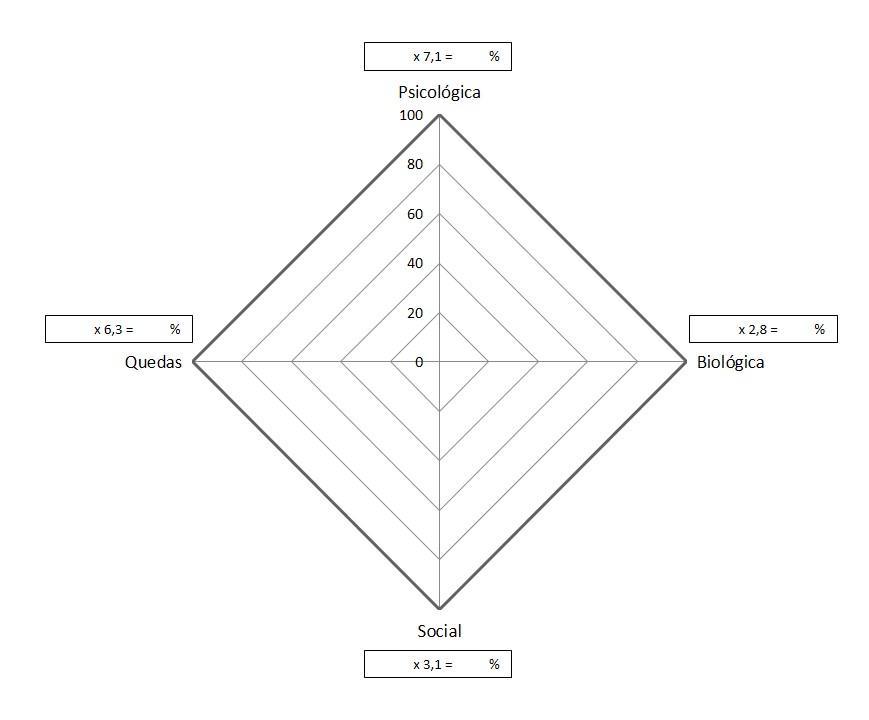 2. Calcule a contribuição (em %) de cada domínio para o caso em questão. Após registrar os valores no mapa, circule as demandas prioritárias.  (utilizar o cálculo automático - excell).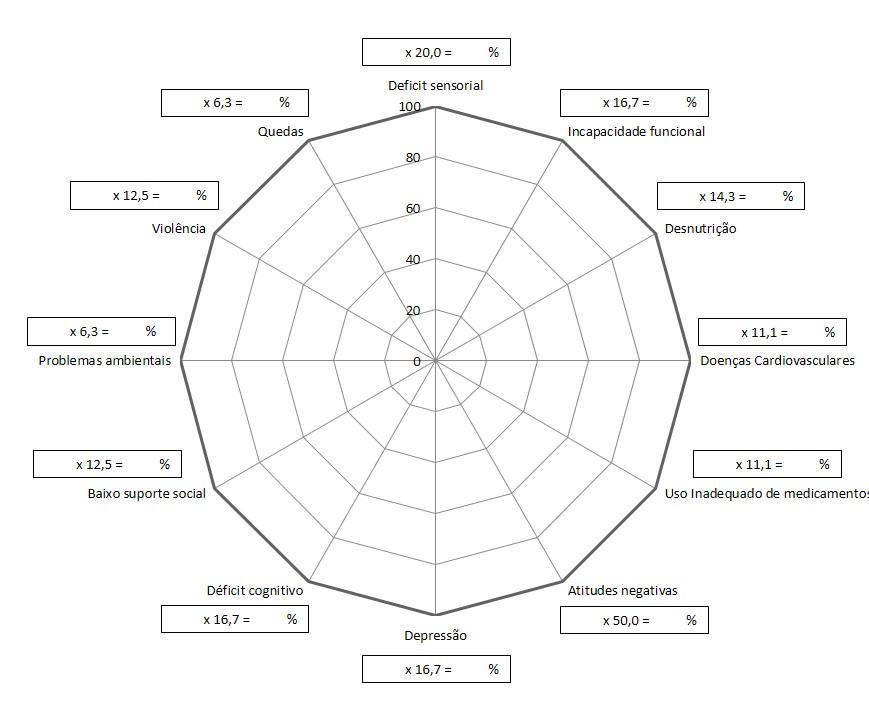 2. O(a) idoso(a) apresenta outras demandas não contempladas no mapa? Se sim, especificar:AVALIAÇÃO DO GERONTÓLOGOAssinatura do Entrevistador ______________________________________________II. PLANEJAMENTO DAS AÇÕESII. PLANEJAMENTO DAS AÇÕESII. PLANEJAMENTO DAS AÇÕESIdentificação das Demandas/Problemas (listes as demandas/problemas identificadas na avaliação de acordo com a ordem de prioridade. Lembre-se de verificar se as prioridades da equipe são compatíveis com as prioridades do idoso/família). Identificação das Demandas/Problemas (listes as demandas/problemas identificadas na avaliação de acordo com a ordem de prioridade. Lembre-se de verificar se as prioridades da equipe são compatíveis com as prioridades do idoso/família). Identificação das Demandas/Problemas (listes as demandas/problemas identificadas na avaliação de acordo com a ordem de prioridade. Lembre-se de verificar se as prioridades da equipe são compatíveis com as prioridades do idoso/família). Estabelecimento das Metas (estipule as metas a curto, médio e longo prazos para cada problema ou demanda identificada no item anterior).Estabelecimento das Metas (estipule as metas a curto, médio e longo prazos para cada problema ou demanda identificada no item anterior).Estabelecimento das Metas (estipule as metas a curto, médio e longo prazos para cada problema ou demanda identificada no item anterior).